    Department of Catholic Schools           Form 5910.2F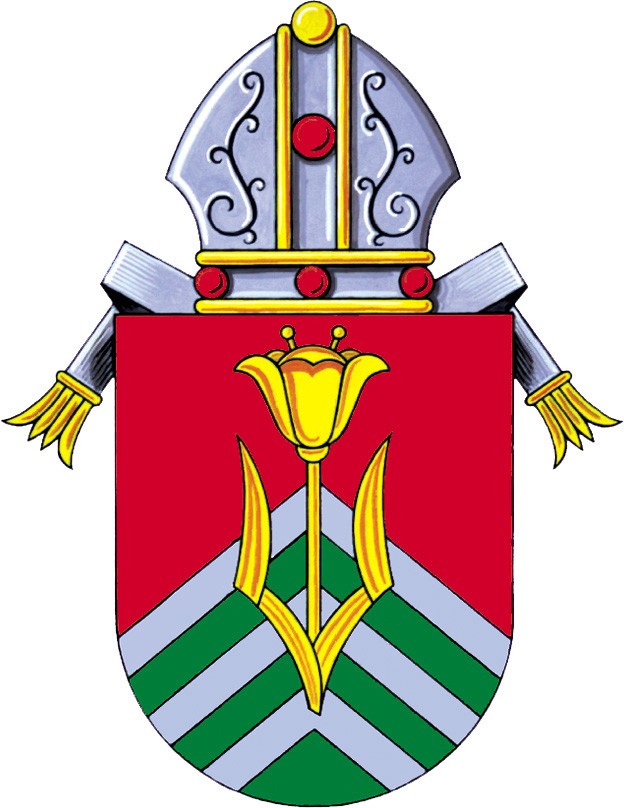                                              Diocese of Wheeling-Charleston                               Page 1Medication Authorization Form Self-Administration of Medication WV Statutes directs that students may be permitted to self-administer medication for asthma or other potentially life-threatening illnesses providing proper procedures are followed.  This form must be completed annually for any student requiring self-administration of epinephrine (EPIPEN), insulin, or asthma inhalers while in school.Student’s Name:_______________________________D.O.B._________ Grade:_____School Name: ___________________________________________________________Section I- To be completed by the Licensed Health Care ProviderI hereby acknowledge that my patient, ________________________________________has been diagnosed with_______________________________________________________________________ Name of Medication(s) _________________________________________________Dosage: ______________________________________________________________Method of Administration:______________________________________________Time and Frequency of Administration: __________________________________How soon may it be repeated? ___________________________________________Possible Side Effects: ___________________________________________________Additional Instructions: ________________________________________________________________________This student has been instructed in the proper way to use and self-administer his/her own medication (s).  He/she is knowledgeable and capable to identify medication, specific symptom/occurrences for the need of the medication, method, dosage and schedule of medication administration, state side effect/adverse reactions and knowledgeable of how to access assistance for self, if needed, in an emergency. It is my professional opinion that this student should be allowed to carry and use this medication by him/herself.Effective for School Year: 20_____ to 20_______________________________________________          _________________________Licensed Health Care Provider Signature                         DateForm 5910.2F		Page 2Section II- To be completed by parent/guardianI authorize __________________________________________to permit my child to carry and self-administer his/her own medication as identified in Section I of this form.The licensed health care provider has noted in Section I, that the student has asthma, allergies or another potentially life-threatening illness and has instructed the student in the proper method of self-administration with the medication(s) identified.I acknowledge that ___________________________________shall incur no liability as a                                                         (school name)result of any injury arising from the self-administration of medication(s) by the student noted above.  I shall indemnify and hold harmless _____________________and its employees or                                                               (school name)agents against any claims arising out of the self-administration of medication by the student noted above.I give permission for the information included on this form to be shared with the appropriate staff members, coachers, and transportation personnel for the safety and welfare of my child.______________________________________________        _____________________Parent/Guardian Signature                                                      Date(Reviewed 2019)